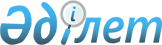 О присвоении наименований улицам сел Быково, Богатырево и поселения Ново-Калиновск Малеевского сельского округа Зыряновского района Восточно-Казахстанской областиРешение акима Малеевского сельского округа Зыряновского района Восточно-Казахстанской области от 23 мая 2012 года N 1. Зарегистрировано управлением юстиции Зыряновского района Департамента юстиции Восточно-Казахстанской области 20 июня 2012 года за N 5-12-145      Примечание РЦПИ.

      В тексте сохранена авторская орфография и пунктуация.\

      В соответствии с пунктом 2 статьи 35 Закона Республики Казахстан от 23 января 2001 года «О местном государственном управлении и самоуправлении в Республике Казахстан», подпунктом 4) статьи 14 Закона Республики Казахстан от 8 декабря 1993 года «Об административно-территориальном устройстве Республики Казахстан» и с учетом мнения населения сел Быково, Богатырево, поселения Ново-Калиновск аким Малеевского сельского округа РЕШИЛ:



      1. Присвоить наименования безымянным улицам сел:

      Заречная - безымянной улице села Быково, расположенной за рекой Быково;

      Зеленая - безымянной улице села Быково, расположенной с левой стороны реки Быково параллельно улице Заречная;

      Школьная - безымянной улице села Быково, расположенной параллельно улице Зеленая в северо-западной части села;

      Мараловодов - безымянной улице села Быково, расположенной параллельно улице Школьная в северо-западной части села;

      Лесхозная - безымянной улице села Быково, расположенной с востока на запад перпендикулярно реке Бухтарма;

      Центральная - безымянной улице села Быково, расположенной с юга на север перпендикулярно улице Лесхозная;

      Окраинная - безымянной улице села Быково, расположенной с востока на запад перпендикулярно улице Центральная;

      Боровая - безымянной улице села Богатырево, расположенной с запада на восток вдоль реки Бухтарма;

      Центральная - безымянной улице села Богатырево, расположенной в северо-восточном направлении села;

      Солнечная - безымянной улице села Богатырево, расположенной с севера на юг села;

      Молодежная - безымянной улице села Богатырево, расположенной с юга на север села;

      Прохладная - безымянной улице села Богатырево, расположенной с юга на север села;

      Заречная - безымянной улице села Богатырево, расположенной в юго-восточной части села;

      Центральная – безымянной улице поселения Ново-Калиновск.



      2. Контроль за исполнением настоящего решения оставляю за собой.



      3. Настоящее решение вводится в действие по истечении десяти календарных дней после дня его первого официального опубликования.

       Аким Малеевского

      сельского округа                           Н. Зайцева
					© 2012. РГП на ПХВ «Институт законодательства и правовой информации Республики Казахстан» Министерства юстиции Республики Казахстан
				